Specifikace plněníPředmětem plnění je pořízení a nasazení nového řešení elektronického systému spisové služby (dále jen „systém“ nebo „eSSL“), které bude plně v souladu s platnou legislativou a které bude plnit potřeby objednatele v oblasti správy dokumentů a výkonu spisové služby, podpoří elektronizaci agend úřadu a přispěje ke zvýšení jeho efektivity včetně zajištění migrace dat ze stávajícího systému a integrace na samostatné evidence dokumentů a jiné informační systémy, jejichž napojení je pro výkon řádné správy dokumentů nezbytné (je vyžadována úplná kompatibilita a funkční použitelnost). ESSL bude doplněn o komponentu Dashboard, která bude sloužit jako „jednotné místo“ pro práci s dokumenty a úkoly z různých postupně integrovaných systémů, případně jako centrální místo pro notifikace vyžadovaných akcí a úkolů. Součástí plnění bude poskytnutí komplexní dokumentace k dodanému systému, školení, a provozní a servisní podpora pořízeného řešení na dobu neurčitou dle přílohy L zadávací dokumentace – Smlouva o údržbě a podpoře. Seznam pojmů a zkratekSeznam právních předpisů a jejich zkratekObecné požadavkySystém bude v souladu s § 3 odst. 1 písm. f) vyhlášky č. 317/2014 Sb., o významných informačních systémech a jejich určujících kritériích, určen Úřadem vlády ČR, jako významný informační systém. V souvislosti s tím se zhotovitel, resp. budoucí provozovatel systému stane povinnou osobou dle § 3 písm. e) zákona č. 181/2014 Sb., o kybernetické bezpečnosti a budou tak na něj a jeho případné poddodavatele kladeny požadavky z hlediska zajištění odpovídající úrovně kybernetické bezpečnosti, ve smyslu dostupnosti, důvěrnosti a integrity, plně v souladu se zákonem č. 181/2014 Sb., o kybernetické bezpečnosti a o změně souvisejících zákonů a jeho prováděcím předpisem, vyhláškou č. 82/2018 Sb., o bezpečnostních opatřeních, kybernetických bezpečnostních incidentech, reaktivních opatřeních, náležitostech podání v oblasti kybernetické bezpečnosti a likvidaci dat (dále jen „VoKB“), přičemž splnění těchto požadavků zhotovitelem, resp. budoucím provozovatelem, bude ze strany objednatele ověřeno nezávislým zákaznickým auditem.Na základě analýzy rizik provedené objednatelem v souvislosti s varováním NÚKIB č.j. 3012/2018-NÚKIB-E/110 ze dne 17. prosince 2018, je ze strany objednatele požadováno, aby zhotovitel, resp. budoucí provozovatel zajistil, a to včetně svých případných poddodavatelů, že v rámci žádné z částí dodaného řešení systému nebudou použity technické ani programové prostředky společností Huawei Technologies Co., Ltd., Šen-čen, Čínská lidová republika a ZTE Corporation, Šen-čen, Čínská lidová republika.Za účelem zajištění odpovídající úrovně kybernetické bezpečnosti v oblasti řízení bezpečnosti informací, objednatel požaduje, aby zhotovitel, resp. budoucí provozovatel a stejně tak i jeho případní poddodavatelé, byli držiteli certifikátu dle normy ČSN ISO/IEC 27001 nebo ISO/IEC 27001 od certifikačního orgánu, který byl akreditován pro provádění auditů a certifikaci systémů řízení bezpečnosti informací některým z členů IAF – International Accreditation Forum.V rámci plnění objednatel požaduje i dodávky a služby, o kterých, ač nejsou v zadávací dokumentaci výslovně uvedeny, je zhotoviteli známo, nebo by s ohledem na jeho odbornost mělo být známo, že jejich provedení je pro splnění účelu této smlouvy nezbytné.ou eSSLCelková koncepce řešeníZhotovitel je povinen nasadit nové řešení elektronického systému spisové služby, které bude plně v souladu s platnou legislativou a které bude plnit jeho potřeby v oblasti správy dokumentů a výkonu spisové služby, podpoří elektronizaci agend objednatele a přispěje ke zvýšení jeho efektivity.Předmětem zamýšleného projektu je nasazení ověřeného, kvalitního řešení standardního eSSL, doplněné o komponentu Dashboard, která bude sloužit jako „jednotné místo“ pro práci s dokumenty a úkoly z různých postupně integrovaných systémů, případně jako centrální místo pro notifikace vyžadovaných akcí a úkolů (více viz popis v kapitole Dashboard).Softwarové a hardwarové řešeníSoftwarové řešení systému musí zahrnovat veškeré prvky nutné pro celý životní cyklus dokumentů a musí plnit všechny aktuální legislativní požadavky. Systém musí být schopen operativního a flexibilního nastavení a parametrizace.Hardwarové řešení systému musí být zhotovitelem navrhnuto ucelené řešení včetně typu platformy a periferních zařízení (tisk čárových kódů, skenery) a potřebný HW dodá v rámci plnění (Na podatelně bude prováděno oboustranné skenování s OCR vrstvou a následně konverze příchozích dokumentů včetně obálek, dodejek apod. Propojení dokumentu na záznam ve spisové službě bude pomocí čárového kódu, který bude na došlé dokumenty lepen a na vlastní dokumenty tisknut v případě listinné podoby dokumentu).Hardwarovým řešením objednatel rozumí veškeré hardwarové přístroje, které jsou nutné pro řádný proces spisové služby. Myšleny jsou především tiskárny čárových kódů, skenery pro autorizovanou konverzi dokumentů a další.Vybavení HW podatelny pro plnění povinnosti SpisV § 6 odst. 2Vybavení HW podatelny pro tisk jednoznačného identifikátoru dle SpisV § 7 odst. 1 (ve strojově čitelné podobě – čárový nebo QR kód)Vybavení HW podatelny, výpravny, spisovny a dalších pracovišť – pro strojové čtení JIDS ohledem na pracovní zvyklosti objednatele a jeho zaměstnanců bude rozhraní pro běžné uživatele využívat tenkého klienta (webový prohlížeč) a řešení bude důsledně založeno na třívrstvé architektuře. Design rozhraní bude koncipován tak, aby umožnil práci nejen na pracovních stanicích a přenosných počítačích, ale také na mobilních zařízeních (minimálně tabletech) při zachování bazálního uživatelského komfortu. Požadavek předpokládá řešení na základě responsivního designu uživatelského rozhraní, které umožní přizpůsobení zobrazení podle velikosti (rozlišení) obrazovky klientského zařízení.Řešení je poptáváno jako čistě aplikační, technickou infrastrukturu do úrovně virtualizace serverů na platformě VMware a operačních systémů Microsoft Windows Server zajistí objednatel ve své režii. Jiné než předchozí uvedené licencované softwarové produkty musí zhotovitel zahrnout do cenové kalkulace nabízeného řešení, pokud jsou pro dodání nabízeného řešení eSSL potřebné.  Objednatel požaduje, aby nabízené řešení bylo provozováno v prostředí VMware, jehož provoz zajišťuje objednatel. Objednatel vyhradí pro prvních 24 měsíců rutinního provozu pro servery nové spisové služby maximálně tyto zdroje prostředí VMware:24 vCPU,192 GB RAM,2,5 TB diskového prostoru.Součástí řešení je vytvoření rozhraní na ostatní informační systémy spravující dokumenty, provozované objednatelem. Toto rozhraní bude rozšířením rozhraní dle NSESSS o funkce nutné pro naplnění požadavků objednatele popsané zejména v kapitolách – Integrace s agendovými systémy a samostatnými evidencemi dokumentů a Dashboard.V rámci plnění bude vedle implementační analýzy, návrhu a nasazení aplikačních celků rovněž zajištěno vyškolení uživatelů objednatele v rozsahu nutném pro plynulý přechod na nové řešení, a především bude zajištěna migrace dat ze stávajícího ESS v rozsahu a způsobem popsaným ve zhotovitelem sestaveném Plánu migrace.Legislativní požadavky ESSL bude vyhovovat veškerým právním předpisům dopadajícím na problematiku eSSL, především však následujícím ve znění platném v době akceptace s tím, že po celou dobu trvání smluvního vztahu dle Smlouvy o dílo a dle Servisní smlouvy bude zhotovitel zajišťovat legislativní soulad eSSL s platnou legislativou:zákon č. 499/2004 Sb., o archivnictví a spisové službě,vyhláška č. 259/2012 Sb., o podrobnostech výkonu spisové služby,Národní standard pro elektronické systémy spisové služby (viz Věstník MV č. 57/2017, národní standard pro elektronické systémy spisové služby),zákon č. 300/2008 Sb., o elektronických úkonech a autorizované konverzi dokumentů,zákon č. 297/2016 Sb., o službách vytvářejících důvěru pro elektronické transakce,zákon č. 250/2017 Sb., o elektronické identifikaci,Nařízení Evropského parlamentu a Rady (EU) č. 910/2014, tzv. eIDAS,Nařízení Evropského parlamentu a Rady (EU) č. 679/2016, tzv. GDPR,zákon č. 110/2019 Sb., o zpracování osobních údajů,zákon č. 181/2014 Sb., o kybernetické bezpečnosti,vyhláška č. 82/2018 Sb., o bezpečnostních opatřeních, kybernetických bezpečnostních incidentech, reaktivních opatřeních, náležitostech podání v oblasti kybernetické bezpečnosti a likvidaci dat (vyhláška o kybernetické bezpečnosti),vyhláška č. 317/2014 Sb., o významných informačních systémech a jejich určujících kritériíchzákon č. 365/2000 Sb., o informačních systémech veřejné správy a o změně některých dalších zákonů,vyhláška č. 529/2006 Sb., o dlouhodobém řízení informačních systémů veřejné správy a další legislativy s tím spojené.Atestace elektronického systému spisové služby a změny spisovenské legislativyNovelizace ArchZ zákonem č. 261/2021 Sb., kterým se mění některé zákony v souvislosti s další elektronizací postupů orgánů veřejné moci, zavádí povinnost atestace elektronických systémů spisové služby. Povinnosti dodavatelů a veřejnoprávních původců v souvislosti s atestací pravděpodobně nenabydou právní účinnosti v době realizace veřejné soutěže na realizaci zakázky a není možné předvídat, k jakým změnám právního prostředí v souvislosti se zaváděním atestací eSSL dojde. Objednatel proto poptává dodávku a implementaci řešení založeného na aktuálně platné právní úpravě, nicméně je nezbytné poptávat řešení i s ohledem na budoucí povinnost zajištění atestace.Zhotovitel se z výše uvedených důvodů v rámci dodávky eSSL zavazuje, že zajistí získání atestace nabídnutého eSSL a současně se zavazuje, že provede upgrade eSSL na atestovanou verzi v termínech vyžadovaných zákonem a bez nároku na dodatečné finanční plnění, jako tzv. legislativní upgrade. Současně se zhotovitel zavazuje k obnově atestu v souladu s požadavky zákona, tj. každé 2 roky nebo při významné změně řešení, a to po celou dobu trvání Smlouvy o dílo a Servisní smlouvy.Pokud by zhotovitel nezískal pro nabízené řešení atestaci, nebo neprovedl upgrade řešení na atestovanou verzi nejpozději v termínech stanovených zákonem, je objednatel oprávněn odstoupit od Smlouvy o dílo. V takovém případě uhradí zhotovitel veškeré vzniklé škody, zejména vynaložené náklady na straně objednatele na implementaci řešení zhotovitele, případné pokuty a jiné další náklady související s provozováním neautorizovaného řešení do doby nasazení jiného systému, náklady na přípravu a realizaci veřejné zakázky na atestované řešení eSSL a náklady na jeho implementaci. Vedle toho uhradí zhotovitel smluvní pokutu 
ve výši stanovené objednatelem.Funkční požadavky na nový eSSL Tato kapitola obsahuje seznam funkčních požadavků, které reflektují požadavky objednatele na poptávané řešení nového eSSL, způsob výkonu spisové služby a příslušných procesů správy dokumentů.Základní funkční požadavkyNový eSSL musí plnit následující základní funkční požadavky:Nefunkční požadavky na nový eSSL Tato kapitola obsahuje seznam nefunkčních požadavků, které reflektují požadavky objednatele na poptávané řešení nového eSSL, způsob výkonu spisové služby a příslušných procesů správy dokumentů. Požadavky na integraci eSSLIntegrace se systémy nezbytnými pro řádný provoz eSSLPro řádné fungování eSSL v kontextu platné právní úpravy je nezbytné, aby byl eSSL napojen na některé klíčové služby eGovernmentu. Součástí dodávky tedy musí být zajištění integrace na následující systémy (a to jak v produktivním, tak v testovacím, případně školícím prostředí):Informační systém datových schránek (ISDS) – integrace pro potřeby příjmu a vypravení datových zpráv ISDS a využití služeb ztotožnění subjektů a vyhledání datových schránek. Informační systém základních registrů (ISZR) – integrace pro potřeby ztotožnění subjektů jmenného rejstříku a ověření údajů pro vypravení.Informační systém CzechPOINT@office – integrace pro potřeby realizace služeb konverze z moci úřední.Informační systém Portál občana – integrace pro potřeby ztotožnění subjektů jmenného rejstříku a ověření údajů pro vypravení.E-mailový server objednatele – integrace pro potřeby příjmu a vypravení datových zpráv elektronické pošty ze všech elektronických adres podatelny.Integrace s agendovými systémy a samostatnými evidencemi dokumentů Nad rámec základních funkčních integrací bude součástí dodávaného řešení eSSL integrační rozhraní dle NSESSS zajišťující funkce pro napojení agendových systémů a samostatných evidencí dokumentů. V rámci dodávky bude akceptace funkčnosti rozhraní realizována na základě testovacího scénáře založeného na simulaci komunikace protistrany. Testovací scénář bude sestaven v rámci analýzy a návrhu řešení zpracovaného zhotovitelem eSSL v úvodních etapách plnění a bude zahrnovat ověření nejméně následujících funkcí:Založení dokumentu integrovaným systémemZaložení spisu integrovaným systémemZaložení dokumentu do existujícího spisuPředání komponent dokumentu integrovaným systémemPředání výhradní správy dokumentu mezi oběma systémyPředání výhradní správy spisu mezi oběma systémyZaložení vypravení dokumentu integrovaným systémemVyžádání aktualizace informací o dokumentu integrovaným systémemVyžádání aktualizace informací o spisu integrovaným systémemIntegrace s elektronickými nástroji ve smyslu ZZVZV rámci dodávky bude rovněž realizována integrace elektronického nástroje NEN v souladu s požadavky VoSPPEN, respektive její přílohy „SPECIFIKACE POŽADAVKŮ PRO PROKAZOVÁNÍ SHODY ELEKTRONICKÝCH NÁSTROJŮ“, která stanoví:Elektronický nástroj musí k ukončené veřejné zakázce umožnit kompletní export všech:záznamových souborů,automaticky generovaných dokumentů,ručně vložených dokumentů,datových zpráv,strukturovaných dat podle přílohy č. 8 k vyhlášce č. 168/2016 Sb., o uveřejňování formulářů pro účely zákona o zadávání veřejných zakázek a náležitostech profilu zadavatele, ametadat.Exportovaný soubor k ukončené veřejné zakázce musí mít formu jednoho souboru ve formátu ZIP, RAR nebo 7z opatřeného kvalifikovaným elektronickým časovým razítkem a musí obsahovat i popis exportované struktury v rozsahu nezbytném pro další automatizované zpracování elektronickými nástroji či informačními systémy.V rámci realizačních etap analýzy a návrhu řešení zhotovitel eSSL zpracuje metodický a technický návrh integrace, který bude následně v rámci implementace řešení realizován. Součástí návrhu bude rovněž řešení zejména následujících životních situací:Založení spisu veřejné zakázky v eSSLPříjem dokumentu k veřejné zakázce prostřednictvím eSSL a jeho vyřízeníVypravení dokumentů k veřejné zakázce mimo Elektronický nástrojVytvoření vlastních dokumentů objednatele k veřejné zakázce a jejich evidence a schvalování.DashboardSoučástí požadavků objednatele je vytvoření samostatné aplikační komponenty, tzv. Dashboardu, který bude sloužit jako centrální místo pro přístup ke všem dokumentům k podpisu, vyřízení, či k úkolům vyplývajícím z nejrůznějších procesů, ať už se jedná o schvalovací workflow, nebo jiný typ činnosti, která byla na uživatele delegována v rámci všech ISSD provozovaných objednatelem a integrovaných s eSSL a ze samotného eSSL.V rámci realizačních etap analýzy a návrhu řešení zhotovitel eSSL zpracuje metodický a technický návrh řešení Dashboardu, který umožní:předávání notifikací o požadovaných úkonech prostřednictvím emailu odesílaného z ostatních ISSD na určenou emailovou adresu s odkazem do ISSD, který bude možné z Dashboardu proklikem otevřít,předávání metadat a komponent do Dashboardu z jednotlivých ISSD o entitách (dokumentech, spisech, komponentách apod.), u kterých je po konkrétním uživateli vyžadována specifická akce (schválení, podpis, vzetí na vědomí, přiřazený úkol apod.),umožnění provedení požadované akce v rámci Dashboardu a předání metadat a komponent zpět do ISSD.Zpracování emailových notifikací podle bodu a) výše bude realizováno jako základní součást dodávky eSSL a bude zahrnovat:možnost konfiguračního nastavení (číselníku) ISSD, které poskytují notifikace,možnost zahájení zasílání notifikací z jakéhokoliv ISSD zavedeného v konfiguračním nastavení,automatizované zpracování všech doručených notifikací z ISSD v odpovídajícím formátu a jejich zobrazení uživatelům.Výměna metadat a komponent mezi Dashboardem a jednotlivými ISSD (včetně eSSL samotného) podle bodu b) výše bude realizována na základě rozhraní dle NSESSS, rozšířeného tak aby bylo možné spolu s metadaty a entitami předávat rovněž požadavky na provedení požadovaných akcí, resp. jejich výsledků.Zhotovitel eSSL popíše základní koncepci řešení Dashboardu v nabídce. V rámci realizačních etap analýzy a návrhu řešení zhotovitel eSSL zpracuje detailní metodický a technický návrh řešení Dashboardu včetně návrhu rozšíření rozhraní dle NSESSS nutných pro jeho fungování.V rámci implementace eSSL bude rovněž realizováno nasazení Dashboardu včetně úprav rozhraní eSSL dle návrhu tak, aby bylo možné předávat data z eSSL do dashboardu jeho prostřednictvím a bude otestována funkčnost Dashboardu v rámci akceptačních testů eSSL. Součástí plnění bude rovněž detailní specifikace rozšíření rozhraní dle NSESSS o funkce pro integraci Dashboardu, sloužící jako podklad pro dodavatele ISSD pro přípravu na integraci na Dashboard.Integrace na další ISSD bude realizována ad-hoc jako rozvojová aktivita na základě výzvy objednatele a připravenosti integrovaných ISSD pracovat rozhraním dle NSESSS rozšířeným o funkce pro integraci Dashboardu.Následující schémata popisují komunikační model v případě provizorního řešení na základě emailových notifikací (Obrázek 1 Provizorní dashboard), respektive cílového řešení Dashboardu na bázi komunikace prostřednictvím rozšířeného rozhraní dle NSESSS (Obrázek 2 Dashboard). 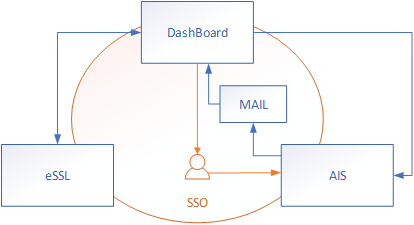 Obrázek 1	Provizorní dashboardZkratka SSO použitá ve schématech neodkazuje k nutnosti jednotného přihlašování (Single Sign-On), ale k nutnosti vytvoření modelu sdílené identity umožňujícímu identifikovat uživatele napříč jednotlivými systémy, nebo alespoň vždy mezi Dashboardem a systémem, který se do něj integruje.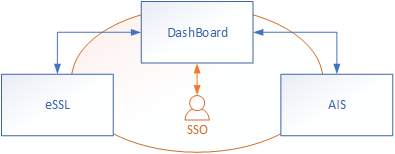 Obrázek 2	DashboardMigrace dat ze stávajícího ESS do nového eSSL Součástí poskytnutých implementačních služeb bude zajištění migrace dat ze stávajícího programu ESS do nového eSSL v souladu se schváleným Plánem migrace s následujícími podmínkami:Zhotovitel eSSL zajistí, ve schváleném rozsahu a termínech dle Plánu migrace, migraci dat:tak, aby bylo možno v testovacím prostředí (i opakovaně) realizovat testy migrovaných dat,tak, aby bylo možno realizovat školení (v Testovacím prostředí) již s migrovanými daty,tak, aby bylo možné provést zátěžové, bezpečnostní, uživatelské akceptační, integrační a další potřebné testy v Testovacím prostředí s migrovanými daty,pro finální akceptaci migračních mechanismů (závěrečná testovací migrace dat do Testovacího prostředí) dle akceptačních scénářů týkajících se migrace,tak, aby nejdéle ke dni zahájení pilotního provozu, byla migrovaná data dostupná v Produkčním prostředí.Pokud po migraci dat budou objednatelem nalezena v produkčním prostředí chybně či neúplně migrovaná data, zajistí zhotovitel eSSL dodatečnou migraci části chybějících dat, úpravy nebo opravy chybně či neúplně převedených dat (zejména těch, které pro migrované dokumenty a spisy znemožní provést elektronické skartační řízení).Nedílnou součástí Díla je i dokumentace migrace dat („Záznam o provedení migrace“), která navazuje na „Plán migrace“. Cílem dokumentu je popis skutečného provedení migrace dat z původního programu ESS do nově dodaného eSSL.Zhotovitel eSSL po akceptaci převodu dat provede v testovacím prostředí eSSL elektronické skartační řízení.PojemObsahAPIApplication Programming InterfaceČ.j.Číslo jednacíZhotovitel eSSL Dodavatel eSSL vybraný v zadávacím řízení veřejné zakázky na dodávku nového eSSL, se kterým objednatel (ÚV ČR) uzavřel smlouvueČRElektronické časové razítkoePElektronický podpisePEElektronická pečeťESSStávající elektronický systém spisové službyeSSLNový elektronický systém spisové službyITInformační technologieICTInformační a komunikační technologieISDSInformační systém Datových stránekISRSInformační systém Registr smluvISSDInformační systém spravující dokumentyISVSInformační systémy veřejné správyJIDJednoznačný identifikátor dokumentuOdst.OdstavecSIPSubmission Information Package (datový balíček pro komunikaci s Národním archivem)Sp. Zn.Spisová značkaSŘSpisový a skartační řád (dále jen „Spisový řád“)SSOSingle Sign-OnSSPSpisový a skartační plánÚčastník Dodavatel, který hodlá podat nabídku v rámci zadávacího řízení veřejné zakázky na dodávku nového eSSLÚV ČRÚřad vlády České republikyWFLWorkflowXMLeXtensible Markup LanguageObjednatelÚřad vlády České republikyZDZadávací dokumentaceReferenční zdrojZkratkaZákon č. 499/2004 Sb., o archivnictví a spisové službě a o změně některých zákonůArchZVyhláška č. 259/2012 Sb., o podrobnostech výkonu spisové službySpisVNárodní standard pro elektronické systémy spisové služby zveřejněný ve Věstníku Ministerstva vnitra č. 57/2017, Národní standard pro elektronické systémy spisové službyNSESSSZákon č. 300/2008 Sb., o elektronických úkonech a autorizované konverzi dokumentůZoEUAKZákon č. 365/2000 Sb., o informačních systémech veřejné správy a o změně některých dalších zákonůZoISVSVyhláška č. 317/2014 Sb., o významných informačních systémech a jejich určujících kritériíchVoVISVyhláška č. 529/2006 Sb., o dlouhodobém řízení informačních systémů veřejné správy a další legislativy s tím spojenéVoDRVISZákon č. 297/2016 Sb., o službách vytvářejících důvěru pro elektronické transakceZoSVDETZákon č. 250/2017 Sb., o elektronické identifikaciZoEIVyhláška č. 260/2016 Sb., o stanovení podrobnějších podmínek týkajících se elektronických nástrojů, elektronických úkonů při zadávání veřejných zakázek a certifikátu shodyVoSPPENZákon č. 12/2020, o právu na digitální služby a o změně některých zákonůZoPDSNařízení Evropského parlamentu a Rady (EU) č. 910/2014eIDASNařízení Evropského parlamentu a Rady (EU) 2016/679GDPRZákon č. 110/2019 Sb., o zpracování osobních údajůZoZOUZákon č. 181/2014 Sb., o kybernetické bezpečnostiZKBVyhláška č. 82/2018 Sb., o kybernetické bezpečnostiVKBZákon č. 134/2016 Sb., o zadávání veřejných zakázekZZVZTechnická specifikaceTechnická specifikaceParametrPožadavekTyp skeneruplochý barevný nejméně formátu A4Optické rozlišeníminimálně 300 DPIRychlost skenováníminimálně 60 stran/minAutomatický podavač dokumentůminimálně 200 listůDuplexní skenováníAnoPočet a další podmínkyPočet a další podmínkyNejméně 2 ks HW splňující technické specifikaceNejméně 2 ks HW splňující technické specifikaceZprovoznění HW a zajištění komunikace s eSSL pro provedení autorizované konverze dokumentů nebo jiného způsobu převedení podle § 69a ArchZZprovoznění HW a zajištění komunikace s eSSL pro provedení autorizované konverze dokumentů nebo jiného způsobu převedení podle § 69a ArchZZáruční lhůta nejméně 12 měsícůZáruční lhůta nejméně 12 měsícůZajištění pozáručního servisu po dobu platnosti Smlouvy o podpoře a údržběZajištění pozáručního servisu po dobu platnosti Smlouvy o podpoře a údržběTechnická specifikaceTechnická specifikaceParametrPožadavekRychlost tiskuminimálně 10 JID/minVelikost tištěného JIDmin 10x25 mm, max 50x100 mmPočet a další podmínkyPočet a další podmínkyDodání 2 ks HWDodání 2 ks HWDodání spotřebního materiálu pro pilotní provoz min 1 000 ksDodání spotřebního materiálu pro pilotní provoz min 1 000 ksDodání spotřebního materiálu pro rutinní provoz min 20 000 ksDodání spotřebního materiálu pro rutinní provoz min 20 000 ksZprovoznění HW a zajištění komunikace s eSSL pro tisk JID jednorázově (právě evidovaný dokument) nebo hromadný tisk JID (pro následně evidované dokumenty)Zprovoznění HW a zajištění komunikace s eSSL pro tisk JID jednorázově (právě evidovaný dokument) nebo hromadný tisk JID (pro následně evidované dokumenty)Záruční lhůta nejméně 12 měsícůZáruční lhůta nejméně 12 měsícůZajištění pozáručního servisu po dobu platnosti Smlouvy o podpoře a údržběZajištění pozáručního servisu po dobu platnosti Smlouvy o podpoře a údržběTechnická specifikaceTechnická specifikaceParametrPožadavekTyp skenerubezdrátové zařízení pro strojové zpracování JID (čtečka čárového nebo QR kódu)Dosahnejméně 3 mPřipojeníwi-fi nebo bluetoothPočet a další podmínkyPočet a další podmínkyDodání 5 ks HWDodání 5 ks HWZprovoznění a konfigurace HWZprovoznění a konfigurace HWZajištění komunikace HW s eSSLZajištění komunikace HW s eSSLZáruční lhůta nejméně 12 měsícůZáruční lhůta nejméně 12 měsícůZajištění pozáručního servisu po dobu platnosti Smlouvy o podpoře a údržběZajištění pozáručního servisu po dobu platnosti Smlouvy o podpoře a údržběIDPožadavekESSL musí umožňovat příjem a evidenci dokumentu v analogové i digitální podobě.ESSL musí umožňovat označit vlastní i přijatý dokument v analogové podobě jednoznačným identifikátorem (čitelným strojově i uživatelsky vnímatelným způsobem) tak, aby byl s dokumentem neoddělitelně spojen. JID musí být jednoznačný v rámci původce a musí obsahovat zejména označení veřejnoprávního původce, případně zkratku označení veřejnoprávního původce, a numerický nebo alfanumerický kód.ESSL umožní pro spravované entity (komponenta, dokument, spis, zásilka, ukládací jednotka, díl typového spisu, součást typového spisu, typový spis atp.) automaticky generovat jednoznačné identifikátory.ESSL musí umožňovat ztvárnění a tisk jednoznačného identifikátoru v alfanumerické podobě i v podobě čárového či QR kódu (jednoznačný identifikátor musí být čitelný i technickým prostředkem pro automatizovaný sběr dat).ESSL musí umožňovat zaznamenání příjmu neotevřené zásilky, její označení a předání adresátovi nebo odpovědnému pracovníkovi útvaru k dalšímu zpracování.ESSL musí umožňovat zaznamenání způsobů doručení a druh zásilky výběrem hodnoty (DS, osobně, kurýrem, faxem, portálem, e-mailem, dalšími uvedenými způsoby v ceníku služeb České pošty atp.) z číselníku. Číselník je udržován uživatelsky správcovskou rolí eSSL. ESSL musí umožňovat uživateli pro ústní podání, záznam z telefonického hovoru atd. vytvořit dokument ze šablony MS WORD. eSSL musí umožňovat zaznamenání informace, že se jedná o „Doručený“ dokument.ESSL musí umožňovat u doručených dokumentů v analogové podobě uživateli zadat reálné datum doručení, případně datum a čas doručení, a to, pokud probíhá příjem, označení a evidence dokumentů po datu, kdy byl dokument doručen. eSSL zaznamená uvedenou skutečnost (o rozdílném datu záznamu do eSSL a podání dokumentu) v transakčním protokolu.ESSL umožní u doručené DZ ISDS a e-mailu doručeného nebo referentem přeposlaného na elektronickou adresu podatelny automatické stažení, uložení a příjem dokumentu.ESSL umožní automatizované (v intervalu nastaveném správcovskou rolí) stahování DZ ISDS z datové schránky organizace, a to pouze těch, které nebyly staženy.Při zpracování doručené DZ ISDS zajistí eSSL automatické doplnění evidenčních položek z metadat doručené DZ (např. odesílatel, způsob doručení, datum vypravení, datum dodání, datum doručení, podobu dokumentu, č. j. odesílatele, Sp. zn. odesílatele, počet příloh atp.).ESSL musí umožňovat zajištění příjmu dokumentu tvořeného více komponentami, tj. eSSL uloží komponenty a zaznamená vztahy mezi komponentami (např. hlavní komponenta, příloha). eSSL umožní uživateli určit a uložit pořadí komponent dokumentu. Pouze u vlastního dokumentu eSSL umožní znepřístupnění vybrané komponenty.ESSL umožní příjem dokumentu v digitální podobě doručeného na přenosném technickém nosiči dat. eSSL zajistí, aby při příjmu dokumentu proběhly kroky vyžadované při příjmu dokumentu platnou právní úpravou (kontrola formátu, ověření platnosti připojených zajišťovacích prvků, zadání metadat atd.).U doručené DZ a dokumentů přijímaných na technickém nosiči dat eSSL umožní automatické zjišťování, zda je datová zpráva a dokument (včetně všech komponent dokumentu) v ní obsažený opatřen elektronickými zajišťovacími prvky. Výsledek zjištění zaznamená eSSL do metadat dokumentu. ESSL umožní automatické vytvoření odeslání zprávy potvrzující doručení e-mailu ze šablony definované správcovskou rolí eSSL a její následné odeslání uživatelem. V případě e-mailů přeposlaných na elektronickou adresu podatelny referentem ÚV ČR eSSL umožní odeslání potvrzení původnímu odesilateli e-mailu. eSSL dále musí umožňovat automatické vytvoření zprávy obsahující informace o problémech doručeného dokumentu (například: výskyt škodlivého kódu, chybný formát dokumentu, nečitelnost dokumentu, neúplnost nebo poškození dokumentu). eSSL před odesláním zpráv umožní uživateli jejich případnou editaci.ESSL umožní automatické ověření platnosti eP, ePE a eČR (v souladu s eIDAS a ZoSVDET). eSSL provede ověření, podle nastavení eSSL, vlastní nebo kvalifikovanou službou. eSSL zaznamená údaje o výsledcích ověření do metadat. Záznam o výsledku ověření musí obsahovat všechny údaje umožňující přezkoumat postup ověření platnosti eP, ePE a eČR. ESSL musí na evidenční kartě dokumentu a přehledech dokumentů zobrazovat informaci o platnosti zajišťovacích prvků (graficky, ale i textově).ESSL umožní automatizované stahování doručenek / dodejek DZ odeslaných z eSSL a musí zaznamenat údaje o doručení do metadat zásilek odeslaných dokumentů.U analogové dodejky vrácené zásilky, případně i nedoručené zásilky, musí eSSL umožňovat vyhledání (načtení snímacím zařízením nebo zadáním z klávesnice) dle identifikátoru dodejky / zásilky. eSSL musí umožňovat zadání informací o datu doručení a v případě nedoručení zásilky zadání důvodu nebo poznámky.ESSL musí umožňovat, v závislosti na konfiguraci eSSL, oprávněnému uživateli útvaru příjem a evidenci doručeného i vlastního dokumentu v analogové i digitální podobě.ESSL musí umožňovat příjem a evidenci dokumentů doručených na e-mailové adresy uživatelů a útvarů.ESSL umožní vytvoření kopie evidenčního záznamu o dokumentu. V případě dokumentu v digitální podobě eSSL zajistí tvorbu kopie evidenčního záznamu s komponentami dokumentu. eSSL vytvoří mezi jednotlivými evidenčními záznamy vzájemné odkazy. Uživateli musí být dostupná informace o tom, že evidenční záznam dokumentu je kopií jiného evidenčního záznamu v eSSL.ESSL umožní vytváření spisu sběrným archem nebo spojováním dokumentů. Správcovská role musí mít možnost nastavit, zda bude v konkrétní věcné skupině spis vytvářen sběrným archem nebo spojováním dokumentů.ESSL musí umožňovat vyjmutí dokumentu ze spisu či sběrného archu. Vyjmutý dokument je možné vložit zpět do stejného spisu, vložit do jiného spisu nebo jej ponechat mimo spis. eSSL provede záznam do transakčního protokolu eSSL a vytvoří mezi jednotlivými evidenčními záznamy vzájemné vazby.ESSL zajistí automatickou kontrolu základních povinných metadat entit dle SpisV a NSESSS před vyřízením, uložením a vyřazením. V rámci kontroly metadat musí eSSL uživateli umožnit jejich dodatečné jednoduché doplnění nebo opravení, bez podmínek provedení další jiné operace.ESSL neumožní vyřízení, uložení a vyřazení entity, u které nejsou vyplněna všechna základní povinná metadata dle SpisV a NSESSS.ESSL musí být možné nastavit tak, aby uživatel získal upozornění na nevyplněné povinné údaje (např. věc, spisový znak a skartační znak, způsob vyřízení atp.) před uzavřením entity. ESSL provádí kontrolu potřebných metadat i před předáním entity do příruční spisovny, centrální spisovny, správního archivu a před vyřazením entity. Rozsah kontrolovaných metadat stanoví správcovská role.ESSL musí umožňovat automatizované i uživatelské vytváření a správu pevných křížových odkazů mezi entitami s možností uvedení poznámky nebo účelu odkazu.ESSL musí umožňovat uživatelské vytváření a správu volných křížových odkazů mezi entitami s možností uvedení poznámky nebo účelu odkazu.ESSL musí umožňovat nastavení skartačního režimu dokumentů i spisů, nastavení spouštěcí události, uzavírání a přebírání uzavřených spisů k uložení do příruční spisovny, spisovny, specializované spisovny a správního archivu.ESSL musí umožňovat ztvárnit celý obsah spisu a umožnit tisk seznamu všech dokumentů spisu a seznamu dokumentů spisu, které jsou v analogové podobě.ESSL musí umožňovat uživateli zobrazení dalších stavů spisů (např. založen, přerušen, vyřízen, uložen, vyřazen atd.).Na pokyn uživatele nebo automaticky (např. v rámci nastaveného kroku WFL nebo notifikace) eSSL odešle e-mailem odkaz na konkrétní entitu. eSSL při otevírání odkazu z doručeného e-mailu ověří oprávnění uživatele (adresáta) a podle práv zobrazí evidenční záznam entity, případně její obsah.ESSL musí umožňovat vedení základních metadat entit (dokumentu, spisu, ukládací jednotky, komponenty, věcné skupiny, dílu typového spisu, součásti typového spisu, typového spisu apod.) a dalších metadat nutných k vytvoření validního SIP.ESSL musí umožňovat vedení typových spisů dle NSESSS.ESSL umožní zaznamenávat o entitách další metadata. Nastavení těchto metadat (název položky, datový typ položky, povinnost údaje, maska, poznámky, popis, popis tooltipů (bublin s nápovědou), nápovědy atd.) umožní provést eSSL pouze správcovské roli.V případech, kdy část entity je v digitální podobě a část v podobě analogové, eSSL musí umožňovat v metadatech vést informace o místě uložení analogové části entity nebo o ukládací jednotce (ukládacích jednotkách), ve které je entita uložena.ESSL musí umožňovat zaznamenání ztráty či poškození entity s poznámkou nebo odkazem na jednoznačný identifikátor dokumentu, kterým byla ztráta, poškození či zničení vypořádána.ESSL musí umožňovat zaznamenání nalezení ztracené entity.ESSL musí umožňovat automatizovaně zpracovat naskenované komponenty na základě strojově rozpoznaného jednoznačného identifikátoru. V případě vícestránkového skenu, eSSL umožní nastavit, že JID na analogovém dokumentu, je oddělovacím prvkem jednotlivých dokumentů. Na základě rozpoznaného jednoznačného identifikátoru vyhledá eSSL příslušný evidenční záznam entity a zajistí přiřazení naskenované komponenty k této entitě.ESSL umožní celostránkové OCR vlastními funkcemi případně napojením na SW nástroje třetí strany (v tomto případě musí být součástí dodávky), předpokládaný počet stránek dokumentů je odhadován na 200 000 ročně. eSSL zajistí následné zpracování vytěžených dat (např. indexace obsahu) a umožní jejich další využití (např. fulltextové hledání).ESSL umožní převedení dokumentu z podoby analogové do podoby digitální, a naopak postupem respektujícím ustanovení § 69a ArchZ a požadavky § 24 SpisV.ESSL musí umožňovat evidenci oběhu všech entit způsobem zajišťujícím sledování všech úkonů s entitou, identifikovat fyzické osoby, zaznamenat datum a čas změny a identifikovat změny, které byly s entitou provedeny. Změny jsou v souladu s požadavky NSESSS zaznamenávány do transakčního protokolu eSSL.V rámci řízení a evidence oběhu entit (dokumentů, komponent, spisů) v analogové podobě, musí eSSL umožňovat evidenční předání a/nebo evidenční převzetí, přičemž součástí převzetí je kontrola úplnosti fyzicky předávaných entit a její stvrzení. V rámci řízení a evidence oběhu entit (dokumentů, komponent, spisů) eSSL musí umožňovat přebírajícímu uživateli odmítnout převzetí (všech nebo jen části přebíraných dokumentů) s uvedením důvodu odmítnutí. V ostatních případech umožňuje eSSL přebírajícímu potvrdit převzetí entity.V rámci řízení a evidence oběhu entit (dokumentů, komponent, spisů) musí eSSL umožňovat zrušení předání až do doby, než je potvrzeno převzetí přebírajícím. eSSL umožní správcovské roli zrušit oběh libovolné entity, u které byl uživatelskou rolí zahájen.ESSL musí umožňovat zaznamenání předání entity (dokumentu, spisu) jakémukoliv spisovému uzlu či uživateli. Předání entity je v eSSL zaznamenáváno do transakčního protokolu eSSL.ESSL umožní uživateli zobrazit seznamy záznamů entit (dokumentů, spisů, ukládacích jednotek apod.), které uživatel aktuálně vlastní, nebo k nim má k nim přístupová práva. eSSL nejméně musí umožnit zobrazení seznamu entit, které jsou nevyřízené, nevyřízené po termínu, ve WFL, vyřízené, vyřízené po termínu, uložené atp.ESSL umožní nastavení tak, že v rámci útvaru lze provést předání entity bez nutnosti potvrzení jejich převzetí příjemcem. eSSL odešle e-mailovou notifikaci o předání.V případě, že je eSSL propojeno s jiným ISSD dle definice NSESSS, eSSL umožní předání „řízení entity“ propojenému ISSD. Po předání řízení je možné záznam v eSSL vyhledat, ale není možné jej editovat (právo editace má pouze ISSD pomocí aplikačního rozhraní nebo webové služby) a naopak, pokud má právo řízení entity eSSL, není možné záznam v ISSD editovat.ESSL umožní editaci šablon typu Word pro tvorbu vlastních dokumentů bez nutnosti zásahu vybraného Účastníka. eSSL umožňuje tvorbu a správu šablon s možností jejich přiřazení k jednotlivým útvarům a/nebo rolím. Tato funkcionalita musí být dostupná pouze správcovské roli eSSL. Šablona musí umožnit uživateli pracovat s metadaty dokumentu a dle přístupových oprávnění je upravovat či pořizovat nová.ESSL umožní na základě šablon vyhotovovat nové dokumenty typu Word s automatizovaným využitím metadat eSSL (bezpečnostní kategorie, datum vytvoření, číslo jednací, věc, jednoznačný identifikátor v podobě alfanumerického, čárového případně QR kódu, uživatel, útvar atp.). Nabídka šablon musí být svázána s rolí uživatele, příslušnosti k útvaru atp.ESSL zajistí verzování dokumentu a komponent dokumentu při všech jejich úpravách. SSL, dle oprávnění uživatele, umožní zobrazení libovolné komponenty i verze komponenty dokumentu.ESSL umožní přiřazovat prostřednictvím rolí oprávnění uživatelům eSSL k evidenčním záznamům entit a k jednotlivým komponentám. eSSL umožní správu oprávnění minimálně v rozsahu pouze čtení, čtení a zápis, správa oprávnění.ESSL umožní nastavit oprávnění "čtení" k celému spisu, jednotlivým vybraným dokumentům, nebo k vybraným komponentám dokumentu.ESSL umožní oprávněnému uživateli hromadně přidělit dalším uživatelům eSSL (bez ohledu na jejich zařazení v organizačním schématu nebo příslušnosti k organizační jednotce) přístupová práva k metadatům entit a komponentám dokumentů.ESSL zamezí souběžné editaci komponent dokumentu vyznačením zámku (blokace / odblokování) a informací o uživateli, který komponentu dokumentu blokuje. eSSL musí umožňovat oprávněným uživatelům náhled (čtení) komponent dokumentu bez ohledu na blokaci komponenty nebo stav dokumentu (vyřízen, uložen, zapůjčen atd.). eSSL umožní správcovské roli zadat časový interval (v hodinách k času blokace) pro automatické odblokování komponent. ESSL zamezí přístupu ke komponentám dokumentu uživateli bez příslušného oprávnění (bez ohledu na nadřízenost nebo pravomoc uživatele). ESSL umožní oprávněnému uživateli příjem a vypravení dokumentu prostřednictvím existujícího rozhraní systému ODok.ESSL do transakčního protokolu automaticky zaznamená informace o odmítnutých (neoprávněných) přístupech k entitám v eSSL a dále informace o všech oprávněných přístupech k entitám eSSL. eSSL zabezpečí transakční protokol proti jakýmkoli změnám nebo pokusům o smazání a znemožní správcovské roli získat uživatelské oprávnění nebo přístup k informacím, ke kterým nemá práva přístupu.ESSL nesmí ukládat uživatelská hesla, umožňovat přenos a uložení uživatelských hesel v otevřené (uživatelsky vnímatelné) podobě.ESSL umožní u jednoho odesílaného dokumentu vytvořit rozdělovník adresátů. eSSL umožní výběr komponent pro odeslání každému adresátovi samostatně, případně adresátům společně.ESSL umožní zásilce (v analogové i digitální podobě) přiřadit jednoznačný identifikátor čitelný i technickým prostředkem pro automatizovaný sběr dat.ESSL musí umožňovat uživateli, který dokument odeslal, zaznamenat v metadatech odeslané zásilky (dle rozdělovníku) informace o doručení, případně nedoručení zásilky. Uvedené neplatí pro zásilky odeslané prostřednictvím ISDS, „hybridní pošty“ a „dopisu on-line“ České pošty, s. p.ESSL umožní uživateli vypravení dokumentu emailem z vlastní emailové adresy nebo z centrální elektronické adresy Objednatele. eSSL zaznamená údaje o odeslání do metadat vypraveného dokumentu.Po předání zásilky výpravně eSSL nesmí umožnit uživateli s výjimkou role výpravna editaci údajů o vypravené zásilce. K obnovení možnosti editace údajů o zásilce dojde po vrácení zásilky výpravnou zpět na útvar.ESSL umožní do okamžiku předání zásilky k přepravě oprávněnému uživateli editaci metadat zásilky včetně jejího stornování.ESSL umožní realizaci opakovaného odeslání dokumentu včetně zaznamenání údajů o odeslání.ESSL umožní přípravu a tvorbu DZ ISDS a následně zajistit její předání pomocí API ISDS k odesílání do ISDS.Při odesílání dokumentu pomocí datové zprávy (či jiného elektronického způsobu odeslání) eSSL umožní výběr komponent dokumentu, které budou odeslány v DZ.Při odesílání dokumentu pomocí datové zprávy eSSL zajistí automatické provedení kontroly: celkové velikosti všech komponent v odesílané DZ, formátu komponent (alespoň jedna z nich musí být ve výstupním datovém formátu), existence zajišťovacích prvků komponenty (alespoň u jedné komponenty ve výstupním datovém formátu). eSSL v závislosti na konfiguraci na nesrovnalost upozorní a odeslání provede nebo odeslání odmítne provést a vyžádá uživatele k opravě nebo provede automaticky změnu datového formátu a komponenty opatří ePE a eČR a provede odeslání.ESSL umožní zaznamenání informací o odeslání analogové zásilky včetně způsobu jeho odeslání, druhu zásilky a poštovném dle ceníku služeb České pošty, s. p. či jiného poskytovatele doručovacích služeb.ESSL umožňuje tisk (i hromadný) obálek a štítků. Rozsah údajů pro tisk nastavuje správcovská role eSSL.ESSL umožní výpravně vrátit zásilku zpět konkrétnímu pracovníkovi nebo organizačnímu útvaru s možností zaznamenání důvodu vrácení.ESSL zajistí ověřování ID datové schránky adresáta v ISDS pomocí API ISDS v souladu s provozním řádem ISDS.Pro zásilky vypravené k odeslání prostřednictvím poštovní nebo kurýrní služby eSSL umožní komunikaci s frankovacím strojem, umožní vytvoření podacího archu nebo předávacího protokolu (dle aktuálních požadavků poskytovatele poštovní nebo kurýrní služby) a jejich tisk, nebo jejich elektronické předání, pokud to poskytovatel služby umožňuje.ESSL umožní manipulaci se zásilkami a zaznamenání návratu doručenek pomocí čtečky čárových nebo QR kódů.ESSL umožní hromadné kontroly metadat před příjmem entit k uložení do spisovny nebo správního archivu. eSSL v případě negativních výsledku kontrol umožní nepřevzetí entit do spisovny s uvedením důvodů odmítnutí převzetí. eSSL musí umožňovat hromadné kontroly metadat a formátů komponent při předávání entit k uložení do úložného místa (příruční spisovny, centrální spisovny, specializované spisovny) včetně příslušného omezení přístupových práv odpovídajícího dané spisovně nebo správního archivu. eSSL umožňuje hromadné vyjímání / vkládání spisů a dokumentů z úložných jednotek. eSSL umožňuje hromadné přesouvání obsahu mezi úložnými jednotkami.ESSL umožní tvorbu nových ukládacích jednotek (svazků, krabic, šanonů, boxů) s možností tisku štítků obsahujících údaje čitelné i technickým prostředky pro automatizovaný sběr. ESSL umožní ve spisovně „zpětnou“ evidenci dříve uložených ukládacích jednotekESSL umožní vytváření a spravování seznamu úložných míst pro fyzické uložení ukládacích jednotek dané spisovny a správního archivu.ESSL umožní ve spisovně a správním archivu editaci metadat ukládací jednotky. eSSL umožňuje zaznamenávat vazby mezi ukládacími jednotkami, mezi ukládací jednotkou a vloženými entitami, mezi ukládací jednotkou a místem uložení atd.ESSL umožní zaznamenání informace o fyzickém uložení ukládací jednotky v příruční spisovně, centrální spisovně nebo správním archivu. eSSL zaznamená změny umístění ukládací jednotky do transakčního protokolu eSSL.ESSL umožní vedení evidence výpůjček z příruční spisovny, z centrální spisovny i správního archivu.ESSL umožní vytvoření elektronické žádosti o výpůjčku libovolného dokumentu před provedením skartačního řízení ze spisovny a správního archivu. Vyřízení žádosti (i hromadně) eSSL umožní ad hoc nebo pomocí nadefinovaného schvalovacího WFL.Po schválení žádosti o výpůjčku dokumentu v digitální podobě eSSL umožní přiřazení oprávnění přístupu. U dokumentů v analogové podobě musí eSSL umožňovat nastavit obsluze příznak „vypůjčen“ a vynutit zadání základních údajů o výpůjčce.ESSL umožní pracovníkovi spisovny a správního archivu zaznamenat údaje o výpůjčce entity. U výpůjčky se zaznamenávají údaje: komu, za jakým účelem a na jak dlouho byla entita zapůjčena. V případě dokumentů v digitální podobě je výpůjčka realizována přiřazením časově omezeného práva „čtení“ metadat a komponent dokumentu.ESSL uživateli zobrazí informace o zápůjčkách nejméně v rozsahu všech dříve zapůjčených, aktuálně zapůjčených s odlišením, zda je / není po termínu vrácení. eSSL musí umožňovat zaznamenání informace o vrácení (ukončení výpůjčky jejím vrácením). eSSL přehledně (v jednom seznamu) zobrazí informace o nevrácených zápůjčkách. eSSL na volbu uživatele zajistí odeslání e-mailové notifikace nevrácení zápůjčky.ESSL musí na základě trvalého skartačního souhlasu zajistit zničení dokumentů v digitální podobě a metadat dokumentů v analogové podobě včetně spuštění procesu ke jmennému rejstříku dle § 64 odst. 7 ArchZ. eSSL po provedení zničení ponechá pouze hlavičky metadat a odkaz umožňující identifikovat trvalý skartační souhlas a uživatele, který operaci provedl.ESSL umožní evidenci přístupů a nahlížení do dokumentů nebo spisů uložených ve spisovně.ESSL umožní předání (i hromadné) ukládacích jednotek mezi spisovnami a mezi spisovnami a správním archivem.ESSL umožní realizaci mimořádného skartačního řízení po mimořádné situaci (záplavy, požár atp.).ESSL umožní zaznamenat údaje o převzetí i předání analogových dokumentů v rámci spisové rozluky. eSSL zajistí převzetí i předání digitálních dokumentů a metadat analogových dokumentů v rámci spisové rozluky v XML struktuře dle NSESSS.ESSL umožní vytvoření seznamu dokumentů určených k posouzení ve skartačním řízení. eSSL vytvoří hromadně seznam podle schématu XML pro vytvoření datového balíčku SIP stanoveného NSESSS. eSSL zajistí hromadné uložení těchto SIP na uživatelem zvolené místo lokálního nebo síťového disku. eSSL musí umožňovat kromě SIP ztvárnit skartační návrh alespoň ve formátech CSV, XML (XLSX) a PDF/A–3.ESSL umožní hromadné načtení údajů o rozhodnutí Národního archivu ve skartačním řízení, tj. načtení obdrženého XML souboru ve formátu stanoveném v příloze NSESSS.ESSL umožní hromadné předání dokumentů vybraných za archiválie ve formě SIP balíčku ve formátu stanoveném v NSESSS (obsahuje repliky dokumentů a metadata v souladu s XML schématem uvedeném v příloze NSESSS) Národnímu archivu, a to prostřednictvím Archivního portálu.ESSL umožní hromadné načtení potvrzení o přejímce (Národním archivem vyhotoveného úředního záznamu o předání, tj. načtení obdrženého XML) prostřednictvím Archivního portálu.ESSL umožní znepřístupnění komponent dokumentů a metadat záznamů dlouhodobě neaktivních entit (stornované, ztracené, postoupené jinému původci atp.).ESSL zajistí zničení entit a komponent s ponecháním hlavičky metadat minimálně po ukončení přenosu, po potvrzení přejímky archivem, u entit archivem označených při skartačním řízení ke zničení, entit zařazených do věcné skupiny s trvalým skartačním souhlasem, záznamů dlouhodobě neaktivních entit (stornované, ztracené atp.), vstupů autorizované konverze a převedení dokumentu z podoby analogové do podoby digitální.ESSL umožní fulltextové hledání v metadatech entit nejméně pro typ entity, stručný obsah, odesilatele, poznámku, případně i adresáta, poštovní podací číslo. eSSL zajistí, že výsledek hledání bude možné dále třídit a filtrovat. eSSL umožní fulltextové hledání v komponentách dokumentů. eSSL výsledky fulltextového hledání znázorní dle oprávnění uživatele.ESSL umožní vyhledání záznamu o entitě minimálně podle: jednoznačného identifikátoru, čísla jednacího, evidenčního čísla ze samostatné evidence dokumentů, záznamu ve jmenném rejstříku, číselného označení spisu, adresy (města, ulice, čísla popisného, čísla orientačního) odesílatele nebo adresáta, poznámky, vlastníka, útvaru, časového rozmezí doručení, časového rozmezí odeslání, věci, podrobného popisu věci, poznámky, typu entity, stavu entity, časového rozmezí vyřízení nebo uzavření, způsobu vyřízení, časového rozmezí zaevidování, dalších evidenčních údajů dle SpisV a NSESSS. eSSL umožní při hledání zadat vzájemné kombinace uvedených položek.ESSL umožní vybraným uživatelům s definovanými právy vyhledávat bez časového omezení v metadatech všech entit napříč organizační strukturou. V rámci vyhledávání nesmí eSSL umožnit ve výsledcích hledání zobrazení záznamů entit, ke kterým nemá daný uživatel přiřazenou bezpečnostní kategorii nebo příslušná oprávnění pro zobrazení evidenčního záznamu entity.ESSL umožní vytvářet přehledy pro vedení organizace, zejména počet vyřízených entit, počet zpracovávaných entit jednotlivými pracovníky, statistiku použití časových razítek, průměrnou délku vyřizování konkrétním pracovníkem nebo organizačním útvarem, počet spisů založených nebo vyřizovaných spisovým uzlem. eSSL umožní výstupy členit do let, měsíců, týdnů, uživatelů spisových uzlů, spisových uzlů atp. eSSL umožňuje jednoduše zobrazit seznamy, přehledy nevyřízených entit uživatele (dokumentů, spisů, typových spisů) s možností dále omezit obsah seznamu parametry dokument / spis, k vyřízení x (kde x je celé kladné číslo) dnů před uplynutím lhůty k vyřízení / úkonu / splnění, analogový / digitální, doručený / vlastní atp.ESSL zaznamená veškeré operace se spravovanými entitami, všechny změny metadat, všechny změny nastavení eSSL včetně změn oprávnění uživatelů eSSL do transakčního protokolu eSSL tak, aby z něj bylo možné provést rekonstrukci, jaké operace či změny se s entitou udály.Do transakčního protokolu eSSL zaznamená i operace realizované ISSD prostřednictvím API. eSSL to transakčního protokolu zaznamená vedle základních požadovaných údajů také ID systému, který operaci v eSSL realizoval.ESSL obsah transakčního protokolu ve stanoveném intervalu vždy nejméně jednou za 24 hodin ztvární jako dokument s komponentou v datovém formátu PDF/A–3 a XML, který opatří ePE a eČR. Volba formátu komponenty může být stanovena pro určené časové období správcovskou rolí. Dle konfigurace eSSL dokument automaticky vyřídí a zatřídí do spisu nebo typového spisu.ESSL umožní integraci s informačními systémy pomocí rozhraní k propojení ISSD odpovídajícího požadavkům popsaným v NSESSS.ESSL umožní k propojení ISSD přes rozhraní zpřístupnit funkce minimálně v rozsahu metod popsaných v NSESSS.ESSL umožní ověření oprávněnosti přihlášení a požadavku přihlášeného externího systému (pomocí aplikačního rozhraní nebo webové služby) nebo požadavku již přihlášeného uživatele na operace v eSSL.ESSL umožní integraci se základními registry v souladu s technickým popisem poskytovaných eGON služeb dostupném na https://www.szrcr.cz/cs/.ESSL umožní integraci s CzechPOINT@office v souladu s technickým popisem "rozhraní API pro integraci se spisovými službami" dostupném na https://www.czechpoint.cz/.ESSL umožní integraci s ISDS v souladu s technickým popisem vedeným v přílohách Provozního řádu ISDS dostupného na https://www.datoveschranky.info/.ESSL nesmí znemožnit, nebo jinými podmínkami omezit, případný budoucí individuální, tj. Objednatelem požadovaný a objednaný vývoj a rozvoj rozhraní pro propojení eSSL s dalšími informačními systémy Objednatele.ESSL umožní integraci s poštovním serverem umožňující příjem a odesílání e-mailových zpráv z e-mailových schránek uživatele.ESSL umožní export a import spisového plánu nebo jeho částí dle XML schématu NSESSS.ESSL umožní vytvoření datového balíčku SIP podle schématu XML stanoveného v NSESSS.ESSL umožní export komponent dokumentů a metadat entit dle XML schématu v příloze č. 1 NSESSS. Dále musí eSSL umožňovat za vybrané časové období exportovat obsah transakčního protokolu dle XML schématu v příloze č. 6 NSESSS.ESSL umožní import dokumentů a metadat dle XML schématu přílohy č. 1 NSESSS.ESSL umožní uživateli v souladu s jeho oprávněními nastavit zástup na stanovené časové období.ESSL umožní správcovské roli nastavit zástup libovolnému uživateli na potřebné časové období i trvale.V případě zástupu jednoho uživatele jiným uživatelem, eSSL umožní zastupujícímu uživateli plnohodnotný přístup k evidenčním záznamům o entitách, ke komponentám dokumentů zastupovaného uživatele. eSSL umožní zastoupení osoby v definovaných stavech procesů a krocích WFL. ESSL umožní nastavit zastupování selektivně pro jednotlivé role zastupované osoby.ESSL zaznamená informace o provedených operacích a činnostech v rámci zástupu do transakčního protokolu včetně informací o zastupující i zastupované osobě.ESSL umožní hromadné převedení evidenčních záznamů o entitách, zejména při reorganizaci, spisové rozluce, změně nebo ukončení pracovního poměru uživatele.ESSL umožní správcovské roli konfigurovat eSSL tak, aby umožňoval uživatelům odeslat dokument v digitální podobě i v jiném než ve výstupním datovém formátu.ESSL umožní správcovské roli (bez nutné součinnosti zhotovitele) zakládání nových spisových uzlů, nových číselných řad spisů, typů dokumentů, bezpečnostních kategorií, způsobů vyřízení, úpravu standardních tiskových sestav, nastavení zástupů a správu přístupových práv.ESSL umožní správcovské roli centrální automatizovanou i manuální údržbu základních číselníků (organizační struktury, spisových uzlů, způsobů vyřízení, typů dokumentů, spisových a skartačních znaků) bez nutné součinnosti třetí osoby.ESSL pro zaznamenávání údajů o datu a času do metadat a transakčního protokolu využije výhradně datum a čas aplikačního serveru eSSL.ESSL umožní centrální správu skartačních režimů (spisových znaků, skartačních znaků a lhůt). eSSL umožňuje měnit aktivitu spisových znaků, jejich přiřazení do spisového plánu v souladu s požadavky ArchZ a SpisV.ESSL umožní vybraným rolím upravovat wordovské šablony dokumentů, schvalovací procesy, doplňovat kroky přednastaveného oběhu (např. doplnění osoby a požadovaného úkonu do schvalovacího procesu) a tiskové sestavy eSSL.ESSL umožní správcovské roli nastavit nejméně jednu e-mailovou adresu pro příjem a odesílání datových zpráv prostřednictvím elektronické pošty (e-mailové zprávy) a nejméně jednu DS pro příjem a odesílání datových zpráv prostřednictvím ISDS.ESSL stanoví skartační režim spisu a rok zařazení spisu do skartačního řízení.ESSL musí umožňovat správcovské roli upravovat tiskové sestavy včetně tiskových sestav obálek.ESSL umožní správcovské roli udržovat číselníky v návaznosti na ceník a veřejně publikované informace České pošty, s. p. a dalších využívaných poskytovatelů doručovacích služeb (způsoby doručení, způsoby vypravení a aktualizace tiskových sestav obálek při jejich změně).ESSL umožní nastavení datových formátů komponent dokumentů v digitální podobě, ve kterých Objednatel dokumenty přijímá. ESSL umožní provést hromadné akce (přidělení uživateli, vypravení, předání, vyřízení, vložení dokumentů do spisu, kontroly metadat, doplnění metadat, změny datového formátu komponent dokumentů, vyřízení spisu, uzavření spisu, vložení do ukládací jednotky, předání k uložení, navržení na vyřazení, zařazení do skartačního řízení, zničení atd.) s vybranými entitami.ESSL umožní uživateli k vybraným entitám a úkonům provést nastavení termínů, notifikací o blížícím se termínu a notifikací o zmeškaném termínu.ESSL umožní uživatelské i administrátorské nastavení, které zajistí automatické zasílání e-mailových notifikaci minimálně v následujících případech:uživateli byl předán dokument v digitální podobě, uživateli byl předán dokument v digitální podobě k posouzení nebo k podpisu, blíží se lhůta pro vyřízení, uplynula lhůta pro vyřízení, byl zadán úkol, byla přidána instrukce k vyřízení, byl změněn termín vyřízení, dokument s nastaveným WFL byl podepsán nebo vrácen k přepracování, dokument byl zařazen do skartačního řízení, dokument byl vyřazen.ESSL umožní nastavit entitám bezpečnostní kategorie a zajistit přístup pouze oprávněným uživatelům na základě těchto kategorií. Bezpečnostní kategorie nastaví a upravuje správcovská role.ESSL umožní automatizované provádění kontroly datového formátu komponent dokumentu na základě vnitřní struktury komponenty (nikoliv podle přípony souboru) v následujících situacích:vkládání komponenty,odesílání komponenty,vyřízení spisu,uzavření spisu,převzetí správy dokumentu od ISSD,uložení do spisovny,vyřazení dokumentu.ESSL zajistí na základě provedené kontroly datového formátu komponenty v případě, že je komponenta v jiném než výstupním datovém formátu, automatizované převedení komponenty do výstupního datového formátu dle § 69a ArchZ a § 23 SpisV. Pokud dokument nelze převést do výstupního datového formátu eSSL, zašle uživateli e-mailem notifikaci o nemožnosti provedení požadované operace.ESSL umožní správcovské roli nastavit okamžik provedení automatizované změny datového formátu.ESSL zajistí při změně datového formátu automatické opatření výstupních dokumentů ověřovací doložkou dle popisu § 24 SpisV.ESSL umožní nastavení automatického upozorňování uživatele na základě identifikovaného formátu komponenty s možností volbyuložení komponenty,neuložení komponenty,změny datového formátu na výstupní datový formát a následné uložení komponenty ve výstupním datovém formátu.Nastavení eSSL je platné i pro rozhraní eSSL na ISDS. ESSL zajistí realizaci změny datového formátu u statických textových dokumentů, statických kombinovaných textových, obrazových a zvukových dokumentů do výstupního datového formátu.ESSL zaznamená informace o realizované změně datového formátu do transakčního protokolu. ESSL uchová komponentu ve výchozím i ve výstupním datovém formátu.ESSL zajistí podporu podpisů podle standardů ETSI (PAdES, XAdES a CAdES) ve všech úrovních (B, T, LT, LTA).ESSL obsahuje funkcionalitu, pomocí níž je možné připojit k libovolné komponentě dokumentu kvalifikovaný elektronický podpis, kvalifikovanou elektronickou pečeť, kvalifikované časové razítko v souladu se standardy ETSI (PAdES, XAdES a CAdES) a ZoSVDET, a to včetně možnosti využívat vzdálené podepisování. ESSL zajistí validaci elektronických podpisů, elektronických pečetí a časových razítek oproti EUTL (IsEUTL, IsQcCo, IsSSCD, IsAdES).ESSL umožní vedení jmenného rejstříku v souladu s požadavky ArchZ, SpisV a NSESSS a zaznamená vazbu na dokument k příslušnému záznamu, vedeném ve jmenném rejstříku. Dle bezpečnostní kategorie, role a oprávnění uživatele eSSL umožní omezení vyhledávání v metadatech entit a obsahu komponent dokumentů.ESSL umožní oprávněným uživatelům zadání, editaci nebo hledání údajů ve jmenném rejstříku. eSSL zaznamená to transakčního protokolu všechny uživatelem prováděné operace (záznam, editace) a přístupy (hledání, zobrazené výsledky hledání) do jmenného rejstříku.ESSL umožní oprávněnému uživateli realizovat ve jmenném rejstříku minimálně následující operace: ověření správnosti údajů, validace aktuálnosti údajů, doplnění údajů, deaktivace záznamu.ESSL umožní zaznamenání vazby na dokument k příslušnému záznamu ve jmenném rejstříku při příjmu dokumentu, při odeslání dokumentu a v případech, kdy objednatel shledá potřebu vedení údajů ve jmenném rejstříku. V posledním případě eSSL umožní zaznamenání důvodu vedení údajů o této osobě ve jmenném rejstříku.ESSL umožní realizaci kontroly průběhu vyřizování dokumentů, spisů a úkolů nadřízeným pracovníkem (v plném souladu se systémem zástupů). ESSL zajistí automatické zaslání notifikací na e-mailovou adresu uživatele. eSSL umožní uživateli konfiguraci a nastavení událostí pro zasílání notifikací.ESSL umožní uživatelsky nastavit WFL pro oběh, schvalování a podepisování dokumentů bez nutnosti zásahu zhotovitele eSSL.ESSL umožní provedení autorizované konverze dokumentů z moci úřední z podoby analogové do podoby digitální. eSSL provede konverzi dokumentu (prostřednictvím služeb API CzechPOINT@office) postupem respektujícím ustanovení ZoEUAK a prováděcích vyhlášek.Součástí eSSL je samostatná aplikační komponenta, tzv. Dashboardu, která bude uživatelům sloužit jako centrální místo pro přístup ke všem dokumentům k podpisu, vyřízení, či k úkolům vyplývajícím z nejrůznějších procesů, ať už se jedná o schvalovací workflow, nebo jiný typ činnosti, která byla na uživatele delegována v rámci všech ISSD provozovaných ÚV ČR a integrovaných s eSSL a ze samotného eSSL. Viz kapitola Dashboard.ESSL umožní vytvářet pro vedoucí pracovníky přehledy dokumentů ke schválení a k podpisu (podpisová kniha). V podpisové knize eSSL umožní dokument schválit, podepsat kvalifikovaným eP a opatřit kvalifikovaným eČR nebo odmítnou schválení či podepsání dokumentu s uvedením důvodu. ESSL umožní podepisující osobě přímo v uživatelském rozhraní eSSL náhled na elektronický dokument (minimálně pro textovou statickou a obrazovou statickou komponentu).ESSL zajistí přístup do podpisové knihy z mobilních zařízení nejméně pro náhled dle požadavku ZP 165.IDPožadavekESSL musí splňovat zákonné požadavky hodnocení informačního systému podle zákona 365/2000 Sb., o informačních systémech veřejné správy, zákona 12/2020 Sb., o právu na digitální služby a jejich prováděcích předpisů v aktuálním znění.ESSL musí splňovat požadavky ArchZ, SpisV a NSESSS.ESSL musí umožnit rozšíření počtu uživatelů až na předpokládaný počet 800 uživatelů, a to včetně odpovídajícího počtu správcovských rolí.ESSL nesmí mít kapacitní omezení na počet entit, útvarů, datových schránek, elektronických adres podatelny, velikosti úložiště, obsahu apod.Rozhraní eSSL nesmí mít kapacitní omezení na počet připojených systémů ani na množství relací, přenesených entit nebo dat.Součástí dodávky eSSL je vytvoření a podpora provozu produkčního a testovacího prostředí dostupných pro všechny uživatele v souladu s jejich uživatelskými oprávněními. Každé prostředí bude provozováno na vlastní instanci aplikačního a databázového serveru a budou celkově provozně oddělena. Obě prostředí budou na úrovni GUI výrazně barevně odlišena tak, aby uživatel bez pochyby věděl, ve kterém prostředí pracuje. Testovací prostředí bude využíváno pro akceptační testování dodávky eSSL a dílčích úprav a rozvoje systému a pro školení uživatelů. Testovací prostředí bude uživatelům k dispozici po celou dobu provozu eSSL.Součástí podpory provozu testovacího prostředí bude na žádost objednatele jeho „reset“, tj. uvedení do stavu shodného s aktuální verzí produkčního prostředí, případně výmaz uživatelských dat. Zadavatel může požádat o reset testovacího prostředí nejvýše jednou za tři měsíce.Zhotovitele eSSL musí disponovat vlastním vývojovým prostředím a veškerý rozvoj eSSL a vývoj zakázkových úprav eSSL objednaných Zadavatelem provádět výhradně v tomto vývojovém prostředí. Do testovacího prostředí budou změny nasazovány výhradě pro účel provedení akceptačních testů.ESSL je schopen pracovat v prostředí virtualizace VMware.Pokud eSSL využívá produktů třetích stran, pro jejichž používání je třeba pořízení licence, musí být tyto licence součástí nabídky v počtu a rozsahu nezbytném pro provozování eSSL na testovacím i produkčním prostředí. ESSL včetně všech SW komponent a podpůrného SW musí mít zajištěnu podporu z hlediska bezpečnostních oprav po celou dobu trvání Smlouvy o podpoře a údržbě. Zhotovitel Zhotovitelodpovídá za včasné informování objednatele o nových bezpečnostních opravách vydaných pro všechny SW komponenty eSSL. Instalaci a aktualizaci všech součástí potřebných pro běh systému eSSL bude pravidelně provádět Zhotovitel ZhotoviteleSSL a s předchozím souhlasem objednatele. Rozhodnutí o nasazení nových bezpečnostních oprav podléhá procesům řízení kybernetické bezpečnosti objednatele.Zhotovitel ZhotoviteleSSL bude používat pro implementaci a provoz, podporu provozu databází, aplikací a všech dalších komponent potřebných pro chod IS i dalších provozních komponent neprivilegované uživatelské účty, využití administrátorských účtů je možné pouze se součinností objednatele nebo bezpečným mechanismem schváleným objednatelem.Součástí dodávky bude důvěryhodné úložiště komponent, v němž budou komponenty uloženy během zpracování až do okamžiku jejich předání do Národního digitálního archivu nebo do jejich zničení na základě rozhodnutí Národního archivu.Pokud důvěryhodné úložiště komponent využívá produktů třetích stran, pro jejichž používání je třeba pořízení licence, musí být tyto licence součástí nabídky v počtu a rozsahu nezbytném pro provozování úložiště na testovacím i produkčním prostředí. ESSL bude jako rozhraní pro běžné uživatele využívat tenkého klienta (webový prohlížeč Microsoft Edge, Google Chrome, Mozilla Firefox, Apple Safari ve verzi a funkční specifikaci dle standardů objednatele). Pro vybrané funkce (digitalizace, vytěžování apod.) může eSSL využívat těžkého klienta. Instalace těžkého klienta bude podporovat automatizovanou vzdálenou instalaci prostřednictvím nástrojů centrální správy ICT objednatele.ESSL je kompatibilní s produktem Microsoft Office 2013, Microsoft Office 2016 a vyšší, a Microsoft 365. Není přípustné v rámci zpracování trvale ukládat data na klientskou pracovní stanici, dočasné soubory musí být odstraněny vždy bezprostředně po ukončení jejich využívání.Dávkové zpracování centrálně uložených dat je přípustné spouštět a provádět pouze na databázovém serveru nebo na aplikačním serveru.ESSL včetně knihoven a podpůrného SW musí být instalován v aktuálních verzích spolu se všemi dostupnými bezpečnostními opravami a musí mít zajištěnu podporu z hlediska bezpečnostních oprav po celou dobu trvání Smlouvy o podpoře a údržbě.Dodavatel v rámci implementace zajistí vytvoření metodiky zálohování a obnovy (Plán zálohování, Disaster Recovery Plan) produkčního i testovacího prostředí eSSL, které budou tvořit součást technické dokumentace eSSL. Tyto dokumenty podléhají akceptaci objednatele.Dodavatel poskytne plnou součinnost při nastavení zálohování a testování obnovy ze záloh. V rámci podpory provozu bude Zhotovitel poskytovat nezbytnou součinnost při testování záloh a obnovy eSSL ze záloh, případné při obnově eSSL ze záloh v případě havárie. Zálohovací technologie včetně parametrů pro zálohování budou poskytnuty objednatelem.ESSL musí umožňovat průběžné i dávkové zálohování všech dat, která jsou součástí řešení. Záloha musí být způsobilá pro plné obnovení produkčního i testovacího prostředí eSSL včetně všech nastavení a konfigurací, která vznikají a jsou modifikována v průběhu užívání systémů. Úplný technický popis rozsahu zálohovaných systémů je součástí v technické dokumentace eSSL.Odezva eSSL na běžné úlohy uživatelů (založení záznamu, editace záznamu, jednoduché vyhledávání apod.) by měla být obvyklá moderním IS, aby neomezovala uživatele v efektivní práci.ESSL musí umožnit paralelní práci v jednotlivých úlohách, tj. umožnit vyvolání předem neomezeného počtu úloh (i stejných úloh s jinými parametry) tak, aby byla možná práce pomocí přepínaných formulářů a nebylo nutné přerušit práci v jedné úloze kvůli nutnosti otevřít (spustit) úlohu jinou. K tomu účelu musí být řešeno efektivní a neblokující zamykání datových záznamů. Dodavatel eSSL navrhne Exit strategii, která bude obsahovat varianty:kompletního převzetí provozu jiným provozovatelem,převzetí provozu do IT objednatele,migrace dat (výběr, příprava, extrakce, transformace, přenos) do jiného eSSL, zničení dat (v souladu s VKB).Návrh Zhotovitel eSSL předloží v rámci analytické fáze projektu. Realizace objednatelem zvolené varianty Exit strategie bude součástí cenové nabídky.ESSL musí umožňovat vytváření uživatelsky definovaných výstupů (tiskových i exportů v běžných souborových formátech). Zhotovitel eSSL uvede v nabídce jejich výčet, se zohledněním uživatelského výběru a uspořádání obsažených polí a použitím nastavených filtrů pro výběr hodnost výstupu a tisku.ESSL musí umožňovat vytváření uživatelsky definovaných manažerských přehledů a sestav. ESSL musí splňovat požadavky na řízení bezpečnosti informací v souladu platnou legislativou, standardy v oblasti řízení bezpečnosti informací, jako např. ZKB, VKB, NSESSS, souborem norem rodiny ISO/IEC 27000 či metodikou OSWAP.Součástí údajů zpracovávaných v eSSL budou údaje klasifikované dle právních předpisů upravujících ochranu osobních údajů (GDPR, respektive zákon č. 110/2019 Sb., o zpracování osobních údajů) jako osobní údaje. eSSL musí zajišťovat odpovídající ochranu při zpracování osobních údajů, respektující požadavky právního řádu ČR pro takové zpracování.Dodavatel eSSL poskytne veškerou součinnost při provádění penetračních testů, jedenkrát ročně na výzvu objednatelem. Tato součinnost je realizována v rámci Smlouvy o podpoře a údržbě. Provedení zajistí objednatel nebo jím pověřená třetí strana.Dodavatel eSSL navrhne a provede zátěžové testy podle specifikace předem schválené objednatelem při každé změně řešení a jeho součástí, která může ovlivnit výkonnost a odezvy systému.ESSL musí zabezpečit auditní logování bezpečnostních, provozních a transakčních událostí minimálně v rozsahu požadovaném NSESSS a VKB. ESSL musí být plně integrován s Active Directory.U eSSL musí být realizována funkce Single Sign-On s využitím služby Microsoft Active Directory objednatele.Autorizace musí být realizována prostřednictvím uživatelských rolí získávaných ze služby Microsoft Active Directory objednatele.ESSL neumožňuje žádné osobě provést v systému jakoukoli operaci, není-li tato osoba oprávněným uživatelem, kterého eSSL autorizoval.ESSL umožňuje vytvářet správcovské role, uživatelské role anebo skupinové role minimálně v rozsahu dle NSESSS.ESSL umožňuje nastavení přístupových práv dle potřeby a dle klasifikační kategorie dokumentu v souladu s nastavenou bezpečnostní politikou klasifikace informací objednatele.ESSL musí poskytovat aplikační rozhraní (API) v souladu s NSESSS. ESSL podporuje přenositelné a otevřené formáty (ODF, PDF a další) a formáty Microsoft Office (XLSX, DOCX a další). Je požadována možnost exportu dat z výstupních sestav nebo přímá tvorba datového výstupu namísto sestavy, a to do některého z otevřených standardních datových formátů (CSV, XML, TXT apod.). Přístup k veškerým výstupům dat z eSSL budou řízeny přístupovými právy. ESSL musí umožňovat plnou integraci produkčního a testovacího prostředí s produkčním a testovacím prostředím následujících systémů:Informační systém datových schránek (ISDS);Informační systém základních registrů (ISZR);Informační systém CzechPOINT@office;Informační systém Portál občana.ESSL musí umožňovat integraci na kvalifikovaného poskytovatele služeb vytvářejících důvěru, tj. poskytujícího služby pro kvalifikované ověření el. podpisu, pečeti a časového razítka a poskytující kvalifikovaná časová razítka.Dodavatel eSSL zajistí proškolení garantů jednotlivých oblastí eSSL, školení může probíhat distančně, v prostorách objednatele nebo po dohodě i v prostorách Zhotovitele eSSL, pokud budou na území Prahy. Školení proběhne na základě předané uživatelské dokumentace. Školení bude zaměřeno na: základní ovládání eSSL; základní funkce a nastavení eSSL; realizaci procesů v eSSL; Rozsah školení: 1 x dvoudenní školení.  Dodavatel eSSL zajistí proškolení správců spisových uzlů eSSL (typicky sekretariáty). Školení bude probíhat v prostorách objednatele na základě předané uživatelské dokumentace. Školení bude zaměřeno na: základní ovládání eSSL; základní funkce sekretariátu v eSSL; práce s digitálními dokumenty, tvorba spisu;vyřizování spisů a ukládání (na útvaru);schvalovací proces v eSSL a nastavení WFL; vyhledávání, statistiky a nastavení notifikací.Rozsah školení: 5 x jednodenní školení.  Dodavatel eSSL zajistí proškolení administrátorů eSSL. Školení může probíhat distančně, prezenčně v prostorách objednatele nebo po dohodě i v prostorách Zhotovitele eSSL, pokud budou na území Prahy. Školení proběhne na základě předané uživatelské dokumentace. Školení bude zaměřeno na: základní architekturu řešení eSSL; základní parametrizaci a konfiguraci modulů eSSL; řízení přístupových práv, řízení přístupů přes AD; řešení běžných problémů, seznámení se z databází běžných chyb, best-practices postupů, manuál pro administraci; konfigurace a parametrizace eSSL, best-practices. Rozsah školení: 1x dvoudenní školení.  Dodavatel eSSL zajistí proškolení běžných uživatelů eSSL. Školení bude probíhat v prostorách objednatele nebo po dohodě i v jiných prostorách, pokud budou na území Prahy. Školení proběhne na základě předané uživatelské dokumentace. základní ovládání eSSL; základní funkce sekretariátu / referenta v eSSL; práce s digitálními dokumenty, tvorba spisu;vyřizování spisů a ukládání (na útvaru);schvalovací proces v eSSL a nastavení WFL; vyhledávání, statistiky a nastavení notifikací.Rozsah školení: 15 x jednodenní školení.  Dodavatel eSSL se v rámci plnění smlouvy zavazuje, že požádá atestační středisko o atestaci eSSL v termínu dle platné legislativy a získá atest dodaného eSSL, a současně se zavazuje provést upgrade eSSL na atestovanou verzi, a to bez nároku na dodatečné finanční plnění.